TRI-COUNTY TECHNICAL COLLEGE & ANDERSON UNVERSITY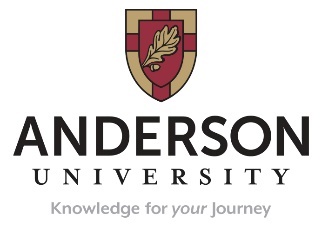 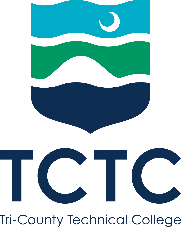 TRANSFER CREDIT AGREEMENT WORKSHEET 2023-24 Associate of Applied Science, Early Care & Education		and Bachelor of Science in Early Childhood EducationTraditional PathwayTRI-COUNTY TECHNICAL COLLEGE & ANDERSON UNVERSITYTRANSFER CREDIT AGREEMENT WORKSHEET 2023-24 Associate of Applied Science, Early Care & Education			and Bachelor of Science in Early Childhood Education Traditional PathwayEarly Childhood Add-On Courses: There are 4 courses currently required by the SC Department of Education to add-on the Early Childhood recommendation: EDC 201, 215, 350, 315. These courses are required to be taken in sequence as listed previously. Until passing EDU 216, you will not be able to register for EDC 215. Courses EDC 201 & 350 are offered online as a full-term course almost every semester. The requirements and final approval for Add-On Certification are between the student and the SC Department of Education. Advising Notes:1Choose 1:- Will count as a Program Elective (3 credit hours) at TCTC2Choose 1 Will count as a Program Elective (3 Credit Hours) at TCTC 3BIO 101 is a direct transfer for BIO 110, and will be substituted upon admission to meet the BIO 170 requirement for Education majors4Will count as a Program Elective (3 credit hours) at TCTC**AAS degree from AU TP includes a 4-hour science as a Program Elective for more compatible transferability to AU’s BS in ECE; this change raises the total degree credit hours from 66 to 67. TCTC (A.A.S.) Degree Requirements & AU General Education Requirement – 67 HoursTCTC (A.A.S.) Degree Requirements & AU General Education Requirement – 67 HoursTCTC (A.A.S.) Degree Requirements & AU General Education Requirement – 67 HoursTCTC (A.A.S.) Degree Requirements & AU General Education Requirement – 67 HoursTCTC (A.A.S.) Degree Requirements & AU General Education Requirement – 67 HoursTCTC (A.A.S.) Degree Requirements & AU General Education Requirement – 67 HoursCourse NumberTCTC Course TitleCredit HoursCourse NumberAU Course TitleCredit HoursCOL 103College Skills3AU 101GEN ELECTransitions & ExpectationsGeneral Elective12ECD 101Introduction to Early Childhood Education3EDU 111Foundations of Education3ECD 102Growth and Development3EDC 201Early Childhood Disciplines: Growth & Development3ECD 203Growth & Development I3EDU 211Educational Psychology3ENG 101English Composition I3ENG 101Composition & Communication I3ECD 107Exceptional Children3EDU 206Nature of the Exceptional Child3ECD 133+ECD 131Science & Math Concepts+Language Arts33EDC 225GEN ELECPlay and LearningGeneral Elective33ECD 133Science & Math Concepts3GEN ELECGeneral Elective3SPC 205Public Speaking3COM 110Public Speaking3ECD 135Health, Safety and Nutrition3EDU 260Health and Physical Education for the Classroom Teacher3Choose 11HIS 101HIS 102HIS 201 HIS 202Western Civ to 1689Western Civ Post 1689American History IAmerican History II3HIS 161HIS 162HIS 181HIS 182US History 1US History 2Foundations of Modern WorldThe Modern World3MUS1052ORART 1013Music Appreciation ORArt History & Appreciation3MUH 110ORART 110Music Appreciation ORCritical Thinking through Visual Art3ECD 105+ECD 108Guidance-Classroom Management+ Family & Community Relations33EDC 438GEN ELECGuidance Techniques in Early ChildhoodGeneral Elective33ECD 132Creative Experiences3EDU 330Visual and Performing Arts for the Classroom Teacher3ECD 237+ECD 243Methods and Materials+Supervised Field Experience33EDC 387GEN ELECPlanning &  Utilizing Assessment in Early ChildhoodGeneral Elective33MAT 103Quantitative Reasoning3MAT 104Math for the Liberal Arts3BIO 1013Biological Science I4BIO 1705Introduction to the Life Sciences4ECD 201Principles of Ethics & Leadership in Early Care & Education3EDU 111Foundations of Education3PSY 201General Psychology3PSY 101Introduction to Psychology3SPA 1014ORASL 1014Spanish 101 ORAmerican Sign Language3SPA 111ORASL 111Elementary Spanish Language & Culture ORAmerican Sign Language3A.A.S. Graduation Credits RequiredA.A.S. Graduation Credits Required67Transfer Credits AcceptedTransfer Credits Accepted67Course NumberTCTC Course TitleCredit HoursCourse NumberAU Course TitleCredit HoursSCI 107Introduction to the Physical Sciences4CHR 105Introduction to the Bible3PHI 210Philosophical Foundations & Moral Reasoning3ENG 102Composition & Communication II3CHR 305Christian Worldview and Contemporary Applications 3CON 3**Connections3CTI 4**Contemporary Issues3EDC 214Best Practices in the Early Childhood Setting/Field Experience 13EDC 315Best Practices in the Early Childhood Setting/Field Experience II3EDC 338Teaching Mathematics in Early Childhood3EDC 356The Child’s Place in Society: Families, Schools, and Communities3EDC 387Planning and Utilizing Assessment in Early Childhood3EDC 422Scientific Inquiry and Young Children3EDU 220Technology for the 21st Century Classroom3EDU 345Literacy Development for All Students3EDU 346Literacy Development: Assessment Guides Instruction3EDU 347Literacy Development: Informed Instructional Decisions3EDU 443Pre-Clinical Field Experience3EDU 445Literacy Development Across the Curriculum and Across Grade Levels3EDU 490Clinical Experience12Total Additional Hours Taken at AUTotal Additional Hours Taken at AUTotal Additional Hours Taken at AUTotal Additional Hours Taken at AUTotal Additional Hours Taken at AU70Total Degree HoursAdmission Requirements Include:  2.5 GPA in A.A.S. degree from TCTC  AU Graduation Requirements: 2.75 GPA in Major Requirements and a C or higher in Cognate and Major CoursesTotal Degree HoursAdmission Requirements Include:  2.5 GPA in A.A.S. degree from TCTC  AU Graduation Requirements: 2.75 GPA in Major Requirements and a C or higher in Cognate and Major CoursesTotal Degree HoursAdmission Requirements Include:  2.5 GPA in A.A.S. degree from TCTC  AU Graduation Requirements: 2.75 GPA in Major Requirements and a C or higher in Cognate and Major CoursesTotal Degree HoursAdmission Requirements Include:  2.5 GPA in A.A.S. degree from TCTC  AU Graduation Requirements: 2.75 GPA in Major Requirements and a C or higher in Cognate and Major CoursesTotal Degree HoursAdmission Requirements Include:  2.5 GPA in A.A.S. degree from TCTC  AU Graduation Requirements: 2.75 GPA in Major Requirements and a C or higher in Cognate and Major Courses137